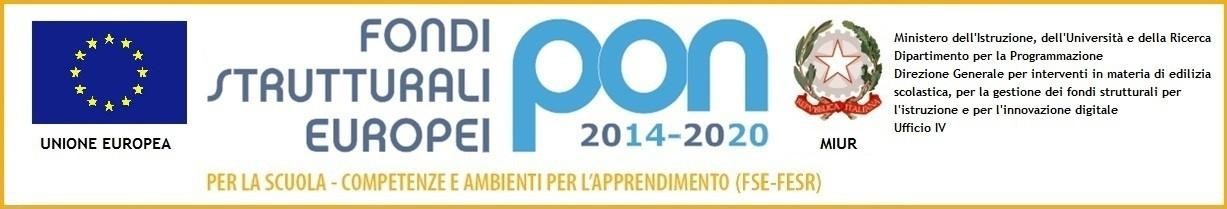 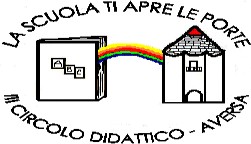 D I R E Z I O N E D I D A T T I C A S T A T A L E I I I C I R C O L OVia Canduglia, 1 - 81031 Aversa (Ce) - Tel. 081/8141844 – Fax 081/8149928 Cod.F. 81003120615 – Cod. Mecc. CEEE01200bE-mail: ceee01200b@istruzione.it	www.3circolodidatticoaversa.gov.itAllegato CProposta progettualeAVVISO SELEZIONE ESPERTO ESTERNOAvviso Prot. AOODGEFID/3340 del 23/03/2017 “Potenziamento delle competenze di cittadinanza globale”. Asse I – Istruzione – Fondo Sociale Europeo (FSE).Obiettivo Specifico 10.2 Miglioramento delle competenze chiave degli allievi - Azione 10.2.5 Azioni volte allo sviluppo delle competenze trasversali  Sottoazione10.2.5.A cod.progetto 10.2.5A-FSEPON-CA-2018-501   - CUP C39F18000860006  - Titolo progetto “A piccoli passi”Luogo e Data, 		Firma:Dalla Terra alla tavolaDalla Terra alla tavola 2La vita continuaMa quale rifiuto?!! Riduzione, riuso, riciclo.. verso rifiuti zero